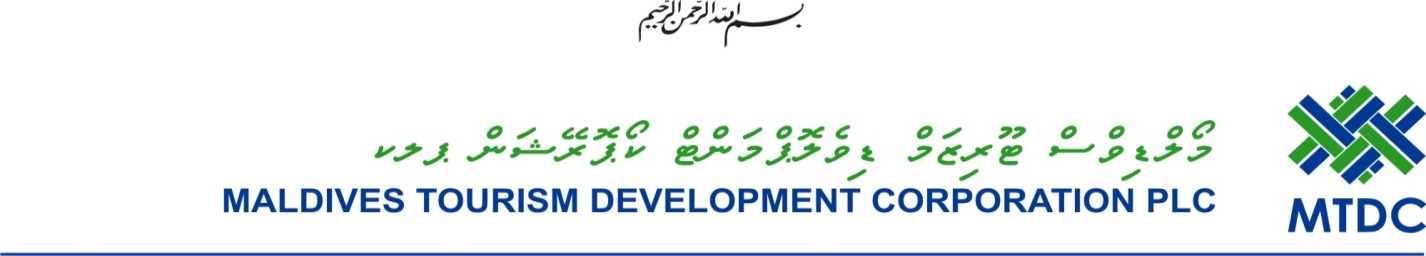 MTDC-IA/2019/104ނަންބަރު: ތާރީޙް: 27 ނޮވެމްބަރު 2019އަންދާސީ ހިސާބު ބޭނުންވެއްޖެ    މިކޯފަރޭޝަންއަށް 800 އާއި 1000 އަކަފޫޓުގު 02 ރޫމްގެ އެފާރޓްމަންޓްއެއް ނުވަތަ އޮފީސް ސްފޭސްގެ ގޮތުގައި ބޭނުންކުރެވޭނޭ ތަނެއް ކުއްޔަށް ހިފުމަށް ބޭނުންވެއެވެ.       ވީމާ، މިފަދަ ތަނެއް ކުއްޔަށް ދޫކުރުމަށް ޝައުޤުވެރިވެލައްވާ ފަރާތްތަކުން 05 ޑިސެމްބަރު 2019 ވާ ބުރާސްފަތި ދުވަހުގެ 11:00 އަށް މިކޯފަރޭޝަންއަށް ވަޑައިގެން މަޢުލޫމާތު ސާފުކުރެއްވުމަށްފަހު، 10  ޑިސެމްބަރު 2019 ވާ އަންގާރަ ދުވަހުގެ 11:00 އަށް މިކޯޕަރޭޝަންއަށް ވަޑައިގެން އަންދާސީ ހިސާބު ހުށައެޅުއްވުން އެދެމެވެ.27 ނޮވެމްބަރު 2019